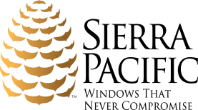 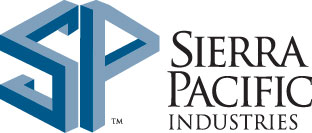      HUMAN RESOURCES / SAFETY COORDONATORChinese Camp, CAPRIMARY DUTIES Manage the recruiting, interviewing, hiring, and new employee orientation processesRepresent the Company in job fairs and foster relationships with schools and recruitment sources Full responsibility for mill payroll and payroll processesCommunicate and administer Company benefit plansManage Human Resources functions for hourly personnelManage Safety programs, accident and injury prevention, and regulatory complianceWork closely with Mill Manager, Superintendent, and Supervisors for effective HR and Safety programsCoordinate with the Company’s main Human Resources DepartmentImplement Company-wide HR and Safety policies, procedures, and practices at mill levelAudit, monitor, and implement Company HR and Safety policies, conduct investigations, and maintain recordsMaintain an understanding of, and ensure compliance with, State and Federal employment laws and Company PolicyResponsible for Workers’ Compensation functions, including attend worker’s compensation appointments and working with medical staff and injured employeesDrive safety excellence, promote crew involvement and accountability, and proactively eliminate hazardsImplement programs that educate, engage, and motivate crew membersQUALIFICATIONS Preference given to applicants with 2 years HR-specific experience or educational equivalentHave knowledge of Federal and State employment lawsProven ability to work independently, discretely, and handle confidential informationAbility to analyze problems and make decisions with minimal management interventionAbility to establish the position as a resource and partner with managementSkill in leadership, communication, motivation, and people managementProficient in Microsoft products (Word, Excel, Publisher)Possess excellent communication skills, both verbal and writtenEmail resumes to Paul Niemer at pniemer@spi-ind.comwww.spi-ind.com